Attachment J-2:OBWC Safety Grants Application(Additional background information and full application found at http://www.ohiobwc.com/downloads/brochureware/publications/SafetyGrantsPhaseVI.pdf)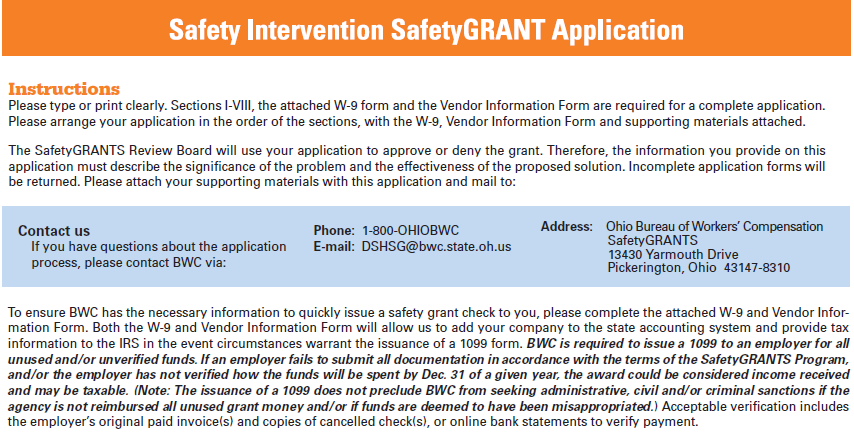 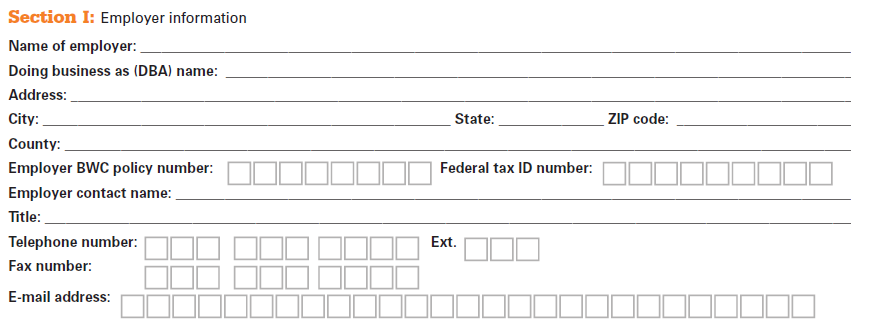 